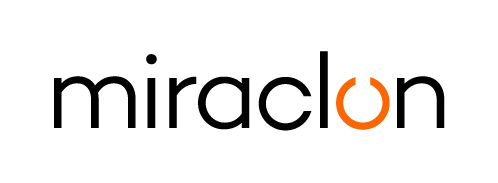 PersberichtMediacontact:Elni Van Rensburg – +1 830 317 0950 – elni.vanrensburg@miraclon.com  Josie Fellows – +44 (0)1372 464470 – jfellows@adcomms.co.uk    26 maart 2024Miraclon kondigt programma voor drupa aan waarmee de weg naar moderne flexo wordt vrijgemaakt voor verpakkingsprintersVandaag heeft Miraclon zijn plannen aangekondigd voor drupa 2024, waarmee het bedrijf de voordelen van moderne flexo garandeert voor verpakkingsprinters. Dit doet het door ervoor te zorgen dat de printers voldoen aan de doelen voor efficiëntie, duurzaamheid en kwaliteit en zo het rendement op investeringen in flexo-drukpersen te maximaliseren. Bezoekers kunnen terecht bij stand 50 in zaal 15. Hier ontdekken ze hoe Miraclon door middel van belangrijke technologie en kennis vooroploopt in de overgang naar moderne flexo. Deze transformatie maakt consistent, vakkundig, efficiënt en duurzaam drukwerk mogelijk. Bij de stand worden aan de hand van praktijkvoorbeelden 12 casestudy's van commercieel succes gepresenteerd en worden 9 nieuwe productinnovaties uitgelicht die voortbouwen op de kracht van de kerntechnologie FLEXCEL NX. Daarnaast demonstreren technisch en commercieel experts van Miraclon het verschil dat de producten kunnen maken en kunnen klanten met eigen ogen zien hoe de producten bijdragen aan zakelijk succes. Chris Payne, Chief Executive Officer, zei: “Flexo is een aantrekkelijk en groeiend segment in de sector voor verpakkingsbedrukking en groeit verder dan wat oorspronkelijk mogelijk was. We betreden een nieuw tijdperk waarin moderne flexo is uitgegroeid tot een gestandaardiseerd, duurzaam productieproces. Tegenwoordig verwachten merken dat printers steeds efficiënter en duurzamer produceren. Daarom nodigen we hen graag uit om langs te komen bij de stand van Miraclon. Hier kunnen bedrijven zelf zien, leren en ervaren hoe Miraclon ze kan helpen een praktisch plan voor succes op te zetten, samen met ons netwerk van gewaardeerde partners, zoals prepress-aanbieders, technologie-aanbieders en kanaalpartners. We beloven dat het hun tijd waard is.”Bij de Miraclon-stand kunnen bezoekers het volgende zien, leren en ervaren: Champions of Modern Flexo: echte casestudy's van 12 printers die in de uitdagende behoeften van merkklanten hebben voorzien en die indrukwekkende financiële en duurzaamheidsdoelen hebben gerealiseerd na succesvolle implementatie van onze FLEXCEL NX-technologie, ondersteund door de technische expertise van Miraclon en onze gewaardeerde prepress-partners.Deskundige kennisgerichte services: waaronder consultancy, besparingstools en calculators, en technische en toepassingsondersteuning die ervoor zorgen dat printers maximaal presteren in de drukruimte.Productinnovatie: we lichten negen van onze nieuwste innovaties uit die voortbouwen op de kerntechnologie FLEXCEL NX en die deze verder versterken, zodat de weg vrij wordt gemaakt voor moderne flexo. Een aantal voorbeelden: De FLEXCEL NX Ultra 42 Processor: Miraclon is koploper op het gebied van technologie voor hoogwaardige platen die met water afwasbaar zijn. Met de nieuwe FLEXCEL NX Ultra 42 Processor bouwen we voort op het succes van de FLEXCEL NX Ultra 35 Processor voor smallebaandruk. De vernieuwde processor biedt mogelijkheden om dit soort projecten uit te voeren in een plaatproductieomgeving met hoge volumes en weinig onderhoud. Bij de overstap naar moderne flexo bieden onze met water afwasbare platen dezelfde voordelen als onze platen waarvoor oplosmiddel wordt gebruikt.Shine LED Lamp Kits: Shine LED Lamp Kits, geïnnoveerd door Miraclon, zijn een eenvoudige en kosteneffectieve oplossing voor UV LED-plaatbelichting die een nog consistentere flexoplaat mogelijk maakt. Verbeterde plaatconsistentie zorgt voor een nog effectiever afdrukproces.Een voorvertoning van de volgende generatie FLEXCEL NX Plate- en FLEXCEL NX Ultra Plate-technologieën: LED-geoptimaliseerde plaattechnologie voor nog strakker drukwerk en meer efficiëntie- en duurzaamheidsvoordelen.Payne zei tot slot: “Iedereen die onze stand bezoekt tijdens drupa, zal zien hoe FLEXCEL NX-technologie in combinatie met de kennis en expertise van ons team bijdraagt aan een optimaler flexoprintproductieproces en maximalisatie van het rendement op investeringen in drukpersen. We laten graag zien waarom een samenwerking met Miraclon de eerste stap zou moeten zijn op weg naar een succesvolle implementatie van moderne flexo.”EINDEOver MiraclonMiraclon is de thuisbasis van FLEXCEL Solutions, waarmee flexografisch afdrukken al meer dan tien jaar wordt verbeterd. De technologie, waaronder de toonaangevende FLEXCEL NX en FLEXCEL NX Ultra Systems, maar ook de FLEXCEL NX Print Suite die PureFlexo™ Printing mogelijk maakt, zorgt voor maximale efficiëntie op de pers, hogere kwaliteit en de beste resultaten over de gehele linie. Miraclon richt zich op innovatie van beeldtechnologie en op samenwerking met partners binnen de sector en met klanten. Het bedrijf is geïnvesteerd in de toekomst van flexo en neemt daarin een leidende rol aan. Lees meer op www.miraclon.com en volg ons op LinkedIn en YouTube. 